Выставка «EXPO-RUSSIA KAZAKHSTAN 2015» Казахстан, Алматы,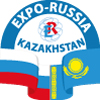 10-12 июня 2015г.Программа  пребывания для российской делегации (сроки пребывания 9 июня – 13 июня 2015 г.) 9 июня.11:00  Пресс-конференция, посвященная открытию выставки в пресс-центре ИнтерфаксАлматы, Площадь Республики, 15,  6 этаж. Приглашаются все участники выставки.9:10– Вылет  основной делегации Авиакомпанией «Эйр Астана» из Москвы в Алматы, Шереметьево-2, рейс КС8729:55 – Вылет основной делегации Авиакомпанией «Трансаэро» из Москвы в Алматы, Внуково International, рейс UN 255Рейсы прибывающие в 16:35  («Эйр Астана») и в 17:15(«Трансаэро») –   прибытие в Алматы, Казахстан. По прибытии Вас встречают с табличкой  Expo-Russia Kazakhstan и логотипом выставки. Трансфер в отели Rahat Palace, Astana International HotelРазмещение в отелях16:00 - 21:00  –  Монтаж экспозиции. Подготовка стендов, размещение информационных материалов. Просим раньше 16:00 не приходить на выставку. 19.45 –Сбор в холле отеля  Rahat Palace. Ужин в национальном ресторане (опл. дополнительно, 30$)10 июня8:00 - 10:00  –  Монтаж экспозиции. Подготовка стендов, размещение информационных материалов10:00 - 18:00  –   Работа на выставке.9:30 – Торжественная церемония открытия  бизнес-форума12:00 – Торжественная церемония открытия выставки EXPO-RUSSIA KAZAKHSTANОсмотр экспозиции, брифинг для СМИ Деловая программа. Работа выставки.13:00– 15:00  Ланч17:15 –  Кофе-брейк в Almaty Towers18:15 Кофе-брейк в Almaty TowersДеловая программа. Работа выставки.19:30 Сбор на ресепшн отеля Rahat Palace и трансфер на банкет20:00 – 23:00 –  Торжественный банкет в честь открытия выставки в национальном  ресторане 2 чел от компании, стоимость входит в регсбор, свыше  - оплачивается дополнительно (70$).11 июня10:00 - 18:00  –   Работа на выставке,  деловая программа10.00  Работа выставки  бизнес-форума11.00 Возможно поставить печати«BT Acvilon», ОАО «Зарубеж-Экспо», ООО «Зарубеж-Тур»  на командировочных на стенде ОАО «Зарубеж-Экспо» Круглые столы (см. деловую программу), работа выставки13:00 - 15:00–  Ланч16:15 –  Кофе-брейк Работа выставки 19:45  –   Сбор в холле отеля  Rahat Palace.  Ужин в национальном ресторане (опл. дополнительно, 40$) В шаговой доступности.12 июняДля вылетающих в 19:05 Эйр Астана и заказавших трансферы: необходимо стоять на ресепшн отеля в 15:05. 10:00 - 18:00 –   Работа на выставке. 14:00 - 16:00–  Ланч11:00 –  возможно поставить печати«BT Acvilon» на командировочных на стенде ОАО «Зарубеж-Экспо» Деловая программа.15:00  –  Торжественное вручение дипломов!16:15  Кофе-брейкВыставка работает до 18:00. Для вылетающих в  18:20 Трансаэро  и  заказавших трансферы: необходимо стоять на ресепшн отеля в 15:20. Всем кто заказал и оплатил трансферы, стоять на ресепшене за 3 часа до вылета Просим расплатиться за доп. услуги в отеле  на ресепшн вечером.13 июня 8.45 Сбор на ресепшн отеля Rahat Palace09.00 Экскурсия Выезд из Алматы. 9.00 с экскурсоводом, Прибытие в Музей Золотого человека 10.0010.00 – 11.15 Экскурсия в музее Золотого Человека с просмотром информационного фильма и посещение раскопок Некрополя  http://issykrm.kz/rus/ 11.15 – 11.45 трансфер из музея Золотого Человека на виноградники.Осмотр виноградников фотографирование на фоне гор 11.45-12.0012.00 -12.10 трансфер на Винодельню.12.10- 15.30 Обзорная экскурсия по винодельне «Arba Wine» http://arbawine.com/   с просмотром презентационного фильма, дегустацией вин и обедом.15.30 выезд в Аэропорт и потом в Rahat PalaceТрансфер с экскурсии сразу в аэропорт. Просим выезжать уже с вещами.Для вылетающих в другие дни - возврат в отель. Для вылетающих в 18:20 рейсом UN 256 Трансаэро и для вылетающих в 19:05  рейсом КС 875 Эйр Астана и заказавших трансферы: необходимо стоять на ресепшен отеля  в 15:50, выезд в 16:00!Завтрак входит в стоимость проживания в отелях  в Алматы!На выставке – ланч и кофе-брейк, для тех, кто заказывал и оплачивал конференц-пакет.Рекомендуем иметь с собой ксерокопию паспорта при расселении в отель.Всем кто заказал и оплатил трансферы, стоять на ресепшене за 3 часа до вылета!Компания «Зарубеж-Экспо» Тел. +7(495) 7213236, 637-36-33, 6375079www.zarubezhexpo.ru info@zarubezhexpo.ru Забелина Светлана Анатольевна – директор выставки +7-926-524-97-47, тел. в Казахстане: Николаев Анатолий Павлович – директор по международному сотрудничеству тел. в КазахстанеЧасы работы выставки 10-11 июня с 10.00 до 19.00, 12 июня с 10.00 до 18:00Желаем плодотворной работы на выставке и приятного пребывания в Алматы!Посольство РФ в Республике Казахстан Адрес: г. Астана, ул. Бараева, д. 4.Тел. (7172) 22-24-83, 22-26-96, 22-15-92Факс (7172) 22-38-49e-mail: rfekz@yandex.ruГенеральное Консульство Российской Федерации в г. Алматы, Республика КазахстанАдрес: г.Алматы, ул. Джандосова, д. 4.Тел. (7272) 74-61-22e-mail: gcrusalmaata@gmail.comAlmaty Towers Адрес: ул. Байзакова, 280Адреса отелей: Hotel Rahat Palace 5*Адрес: ул. Академика Сатпаева, 29/6Astana International 4* Адрес: ул. Байтурсынова, 113